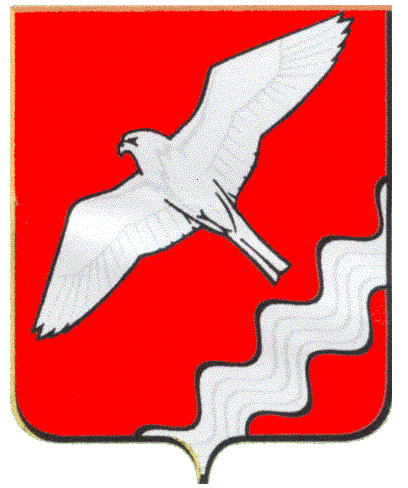 ДУМА МУНИЦИПАЛЬНОГО ОБРАЗОВАНИЯ КРАСНОУФИМСКИЙ ОКРУГ СОРОК ВОСЬМОЕ ЗАСЕДАНИЕ  ШЕСТОГО СОЗЫВАРЕШЕНИЕот 28.10.2021 № 329г. КрасноуфимскРуководствуясь статьей 24 Градостроительного кодекса РФ, на основании уведомления филиал ФГБУ «Федеральная кадастровая палата Федеральной службы государственной регистрации, кадастра и картографии» по Уральскому Федеральному округу о невозможности внесения в ЕГРН сведений о границах населенных пунктов, в соответствии со статьей 26 Устава Муниципального образования Красноуфимский округРЕШИЛА:     1. В генеральный план Муниципального образования Красноуфимский округ,  утвержденный решением Думы МО Красноуфимский округ от 30.09.2010 г. №354 (в редакции от 29.10.2020 №250) внести следующие изменения, касающиеся изменения границ населенных пунктов:    1.1. Включить в границы населенного пункта п.Саранинский Завод следующий земельный участок: - кадастровый номер 66:14:3001001:190, категория земель «земли населенных пунктов».    1.2. Исключить из границ населенного пункта д.Верхний Бугалыш следующий земельный участок: - кадастровый номер 66:14:0000000:127, категория земель «земли населенных пунктов».    1.3. Исключить из границ населенного пункта п.Дегтярка следующий земельный участок: - кадастровый номер 66:14:0000000:1754, категория земель «земли промышленности, энергетики, транспорта, связи, радиовещания, телевидения, информатики, земли для обеспечения космической деятельности, земли обороны, безопасности и земли иного специального назначения».      2. Опубликовать настоящее решение в газете «Вперед» и на официальном сайте МО Красноуфимский округ.      3. Контроль за выполнением данного решения возложить на постоянную депутатскую комиссию по экономической политике, бюджету и налогам  (Боровков А.Ф.). Председатель ДумыМуниципального образования Красноуфимский округ	М.В. БормотоваГлава Муниципального образованияКрасноуфимский округ                                                               О.В. РяписовО внесении изменений в Генеральный план Муниципального образования Красноуфимский округ 